Institutioner på det regulerede område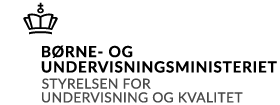 Børne- og Undervisningsministeriets”Vejledning med eksempler på tekst til standardoverskrifter i revisionsprotokollatet, som er valgfri og til inspiration”(med sammenhæng til revisortjeklisten)Formål Sikre en effektiv og ensartet opfølgning på revisors kritiske bemærkninger og væsentlige anbefalingerSikre en sammenlignelighed mellem institutionerne og et mere ensartet og effektivt tilsynHjælpe revisorer med at have fokus på og sikre beskrivelse af de væsentligste områderSikre at bestyrelsen får et hurtigt overblik over resultatet af revisionen på de væsentligste områderSikre at styrelsen og Rigsrevisionen får et hurtigt overblik over resultatet af revisionen på de væsentligste områderDe obligatoriske standardoverskifter (markeret blå) skal anvendes, medmindre punktet er afkrydset i revisortjeklisten, som ”ikke relevant”, men rækkefølgen i revisionsprotokollatet er valgfri.I revisortjeklisten skal anføres afsnit på de enkelte standardoverskifter i revisionsprotokollatet.Til de enkelte standardoverskrifter henvises til vejledning med eksempler på tekst og emner, som er valgfri og til inspiration.  Overordnede kommentarer og risikofaktorerOpfølgning på bemærkninger fra sidste års revisionsprotokollat Forhold af væsentlig betydning for vurdering af årsregnskabet og/eller forvaltningen Tilsynssager hos Rigsrevisionen og offentlige myndigheder Finansiel revisionForretningsgange og interne kontroller, dispositioner, registreringer og regnskabsaflæggelse Den generelle it-sikkerhed på det administrative område Formålsregnskab Statstilskud LønUndervisningsmiljøvurderingAndre væsentlige områder Juridisk-kritisk revisionJuridisk-kritisk revision, genereltPlanlægning af juridisk-kritisk revisionLøn og ansættelsesmæssige dispositionerGennemførelse af salg Gennemførelse af indkøb Konklusion på den juridisk-kritiske revisionForvaltningsrevisionForvaltningsrevision, generelt Planlægning af forvaltningsrevisionAktivitets- og resursestyring Mål og resultatstyring Styring af offentligt indkøb Budgetstyring af flerårige investeringsprojekter Konklusion på forvaltningsrevisionOplysning om revisors påtegning på årsregnskabetRevisortjeklistenForord til RevisortjeklisteRevisortjeklisten udarbejdes til brug for styrelsens gennemgang af årsrapporter for de regulerede institutioner. Styrelsen anvender desuden tjeklisten i forbindelse med planlægningen af tilsyn samt til statistiske formål. Tjeklisten udfyldes af institutionens revisor i tilknytning til revisionen af årsregnskabet. Tjeklisten er en del af revisionsprotokollatet til årsregnskabet. Revisionsprotokollatets sider skal nummereres fortløbende.  Institutionens bestyrelse er ansvarlig for, at institutionen foretager elektronisk indberetning til styrelsen af revisors besvarelse af revisortjeklisten efter retningslinjer fastsat af styrelsen. Besvarelsen af tjeklistens enkelte spørgsmål kan være baseret på stikprøvevise undersøgelser vedrørende de pågældende forhold, gennemgange af forretningsgange eller af mere overordnede vurderinger af forholdene. Revisionen udføres ikke med henblik på at afgive særskilte konklusioner om enkeltstående forhold i regnskabsaflæggelsen eller om forvaltningen, ligesom revisionen ikke udføres med særlig henblik på besvarelse af tjeklisten.Revisors besvarelse af tjeklisten kan ikke træde i stedet for modifikationer eller fremhævelser i revisionspåtegningen eller omtale i revisors rapportering af den udførte revision og konklusion vedrørende risikoområderne, jf. § 20 i lov nr. 1219 af 31. august 2022 om godkendte revisorer og revisionsvirksomheder (revisorloven) og ministeriets bekendtgørelse om revision og tilskudskontrol m.m. ved regulerede institutioner.Vejledning til udfyldning af afkrydsningskolonnerneI kolonnen ”Afsnit i protokollat” anføres nummeret på afsnittet i revisionsprotokollatet. Det er vigtigt at afgive præcise henvisninger af afsnit i revisionsprotokollatet. En præcis henvisning kunne for eksempel være afsnit 5.2.1. Ved hvert afsnit skal der foretages en afkrydsning enten i kolonnen: ”Kritiske bemærkninger”, ”Væsentlige bemærkninger”, ”Ingen kritiske/væsentlige bemærkninger”, eller ”Udskudt til næste år” eller ”Ikke relevant”.Styrelsen definerer kritiske bemærkninger som forhold, hvor lovgivningen eller bemyndigelsen er overtrådt. Derudover skal forhold også angives som kritiske, hvis det vurderes at forholdene er kritiske i forhold til institutionens fortsatte drift. Det kunne f.eks. være en utilstrækkelig økonomiopfølgning, eller manglende afregning af A-skat og AM-bidrag. Såfremt revisor har påset, at forholdet i løbet af regnskabsåret er bragt i orden, og revisor har anført dette i revisionsprotokollatet, skal revisor ikke angive det som en kritisk bemærkning. Styrelsen definerer væsentlige bemærkninger som forhold, som bestyrelsen skal agere på, men som ikke er en overtrædelse af lovgivningen eller bemyndigelsen. Det kunne f.eks. være manglende opdatering af regnskabsinstruksen, utilstrækkelige fuldmagtsforhold, store tilgodehavende skolepenge (såfremt tilgodehavendet er så stort, at det har væsentlig betydning for institutionens likviditet, bør det være en kritisk bemærkning.) Såfremt institutionen i løbet af året ikke har betalt sin A-skat og AM-bidrag til tiden, men ved regnskabet afslutning har betalt den skyldige A-skat og Am-bidrag skal dette fremgå som en væsentlig bemærkning. Styrelsen gør opmærksom på, at i henhold til Standarderne for Offentlig revision nr. 6 og 7 er det muligt at foretage rotation over en 5-årig periode på de enkelte emner for juridisk-kritisk revision og forvaltningsrevision. Styrelsen har imidlertid defineret væsentlige juridisk-kritiske og/eller forvaltningsmæssige emner, som skal revideres hvert år (der må ikke foretages rotation på revisionen af disse emner). AfkrydsRevisors påtegningUden modificeret konklusion, væsentlig usikkerhed vedrørende fortsat drift, fremhævelser af forhold vedrørende regnskabet eller revisionen eller andre rapporteringsforpligtelserAfkræftende konklusionKonklusion med forbehold om fortsat drift (going concern)Konklusion med forbehold om øvrige forholdKonklusion med forbehold vedrørende ikke reviderede budgettalVæsentlig usikkerhed vedrørende fortsat driftFremhævelser af forhold vedrørende regnskabetFremhævelser af forhold vedrørende revisionenAndre rapporteringsforpligtelserUdtalelse om juridisk-kritisk revision og forvaltningsrevision (skal kun afkrydses, såfremt der er bemærkninger)PunktRevisortjeklisteAfsnit i protokolatKritiske bemærkningerVæsentlige bemærkningerIngen kritiske/væsentlige bemærkningerUdskudt, jf. revisions- planlægningIkke relevantHar revisionen givet anledning til kritiske bemærkninger eller væsentlige bemærkninger vedrørende:Overordnede kommentarer og risikofaktorer1.Opfølgning på bemærkninger og anbefalinger fra sidste års revisionsprotokollatx.x2.Forhold af væsentlig betydning for vurdering af årsregnskabet og/eller forvaltningenx.x3.Tilsynssager hos Rigsrevisionen og offentlige myndighederx.xFinansiel revision4.Forretningsgange og interne kontroller, dispositioner, registreringer og regnskabsaflæggelsex.x5.Den generelle it-sikkerhed på det administrative områdex.x6.Formålsregnskabx.x7.Statstilskudx.x8.Lønx.x9.Undervisningsmiljø vurderingx.x10.Andre væsentlige områderx.xJuridisk-kritisk revision11.Løn- og ansættelsesmæssige dispositionerx.x12.Gennemførelse af salgx.x13.Gennemførelse af indkøbx.xForvaltningsrevision14.Aktivitets- og resursestyringx.x15.Mål- og resultatstyringx.x16.Styring af offentligt indkøbx.x17.Budgetstyring af flerårige investeringsprojekterx.x